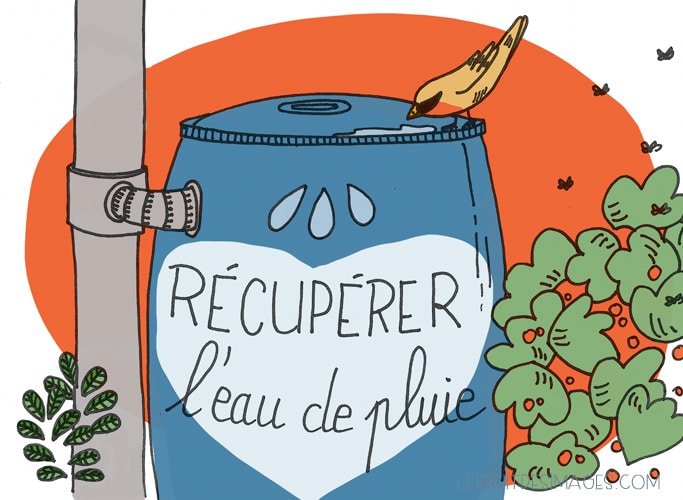 GRAND ORB LANCE UNE AIDE FINANCIEREPOUR L’ACHAT D’UN RÉUPÉRATEUR D’EAU DE PLUIE30€ POUR UNE CUVE AÉRIENNE60€ POUR UNR CUVE ENTÉRRÉEDOSSIER A TELECHARGER SUR GRAND ORB .FROU A RÉCUPÉRER EN MAIRIE